                                                        ESCOLA MUNICIPAL DE EDUCAÇÃO BÁSICA AUGUSTINHO MARCON     			                      CATANDUVAS-SC                                                       DIR        DIRETORA: TATIANA M. B. MENEGAT			                      ASSESSORA:TÉCNICA-PEDAGÓGICA MARISTELA APª. B. BARAÚNA			                      ASSESSORA: TÉCNICA-ADMINISTRATIVA MARGARETE DUTRA			                      PROFESSORA: MARLI MONTEIRO DE FREITAS			                      3º ANO  SEQUÊNCIA DIDÁTICA – ARTES31/08/2020 A 04/09/2020TEMA: Tarsila e o Papagaio Juvenal.CONTEÚDO: Interpretação e releitura das obras ou imagensFAÇA A LEITURA E COPIE.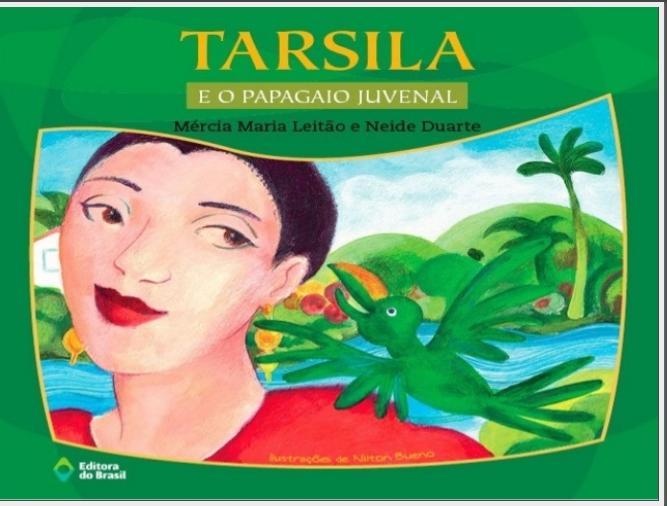 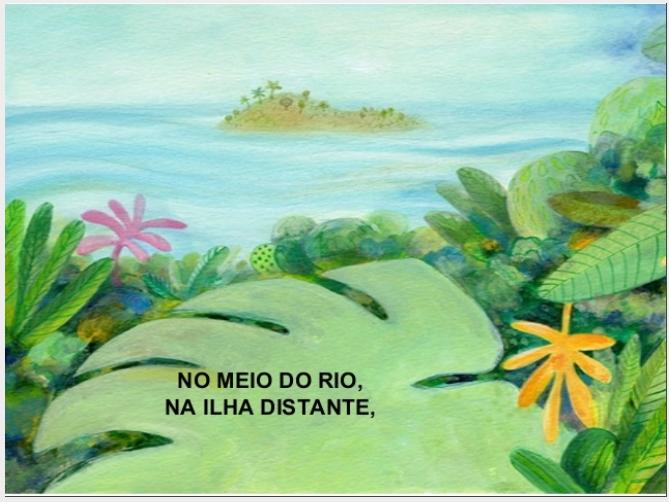 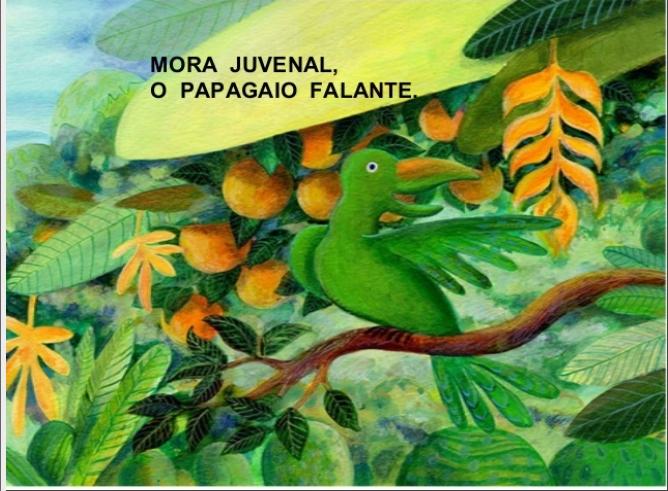 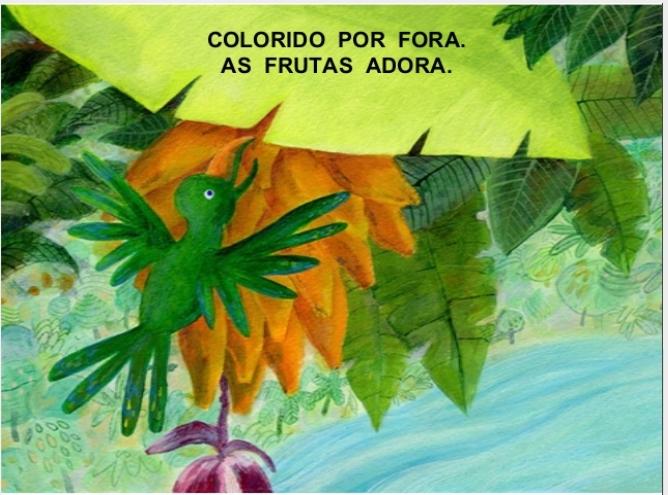 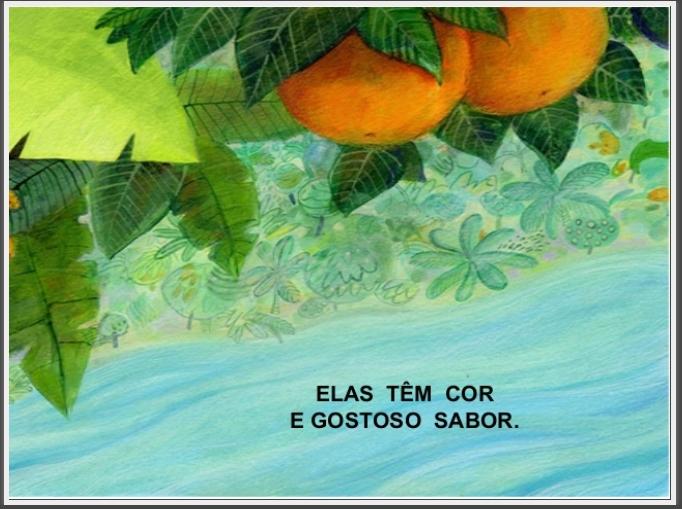 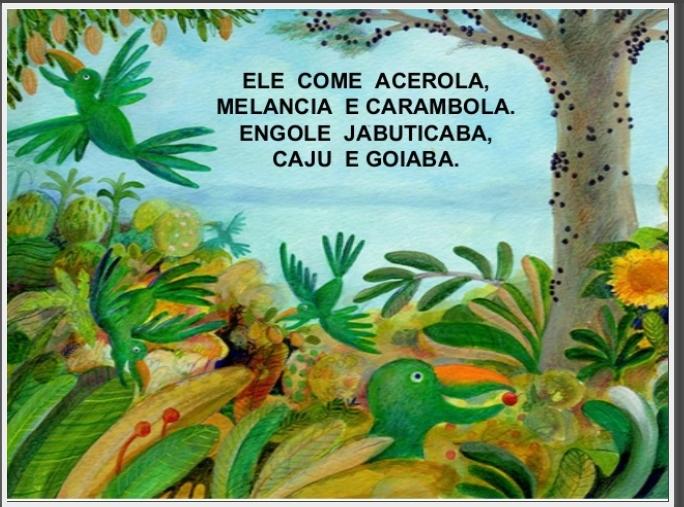 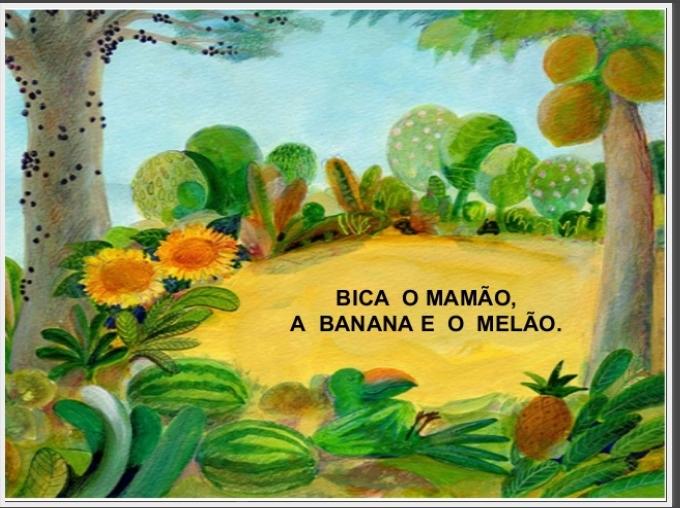 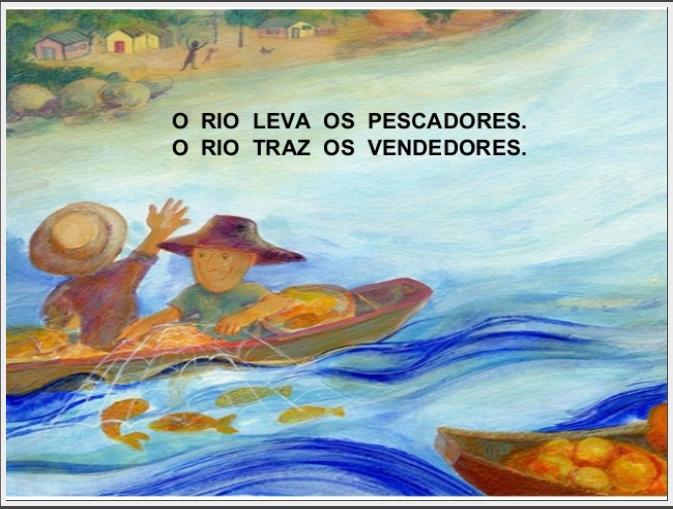 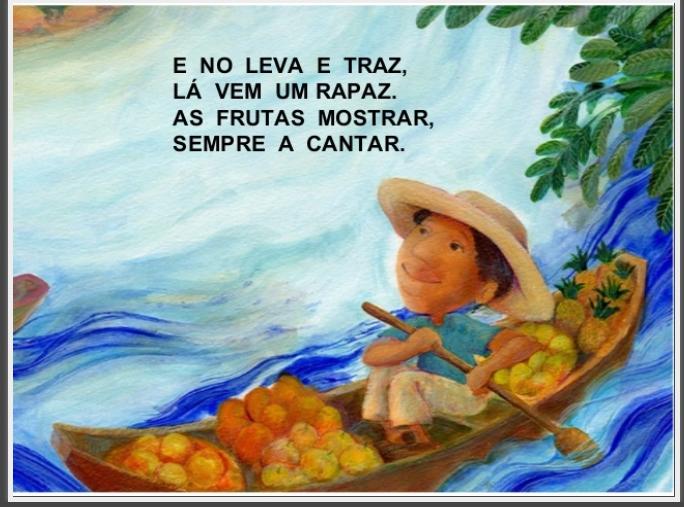 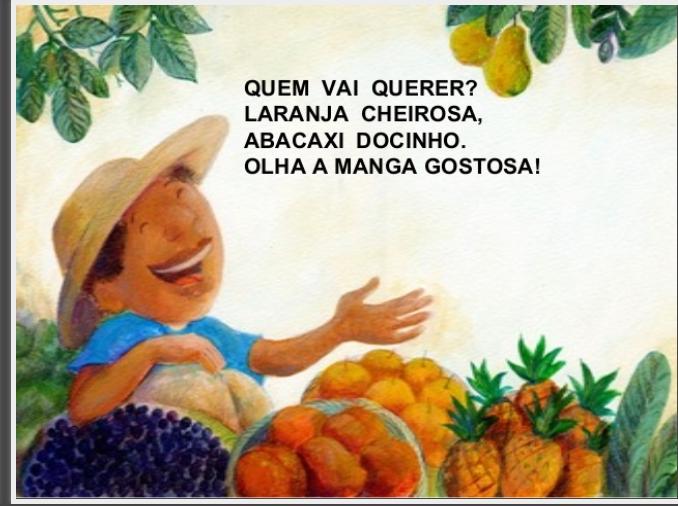 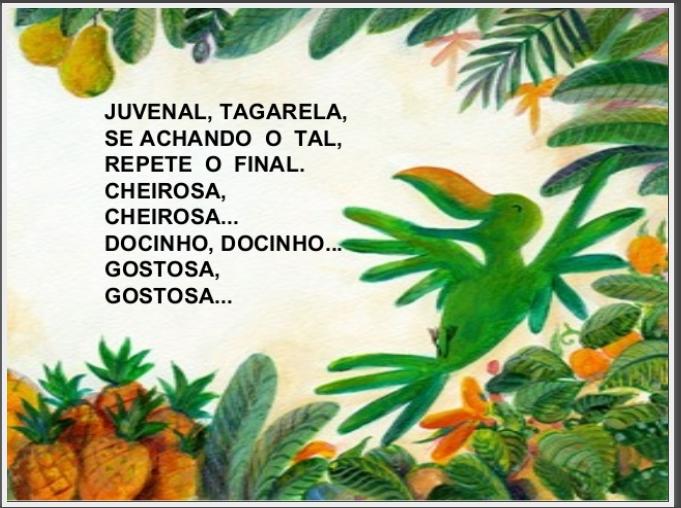 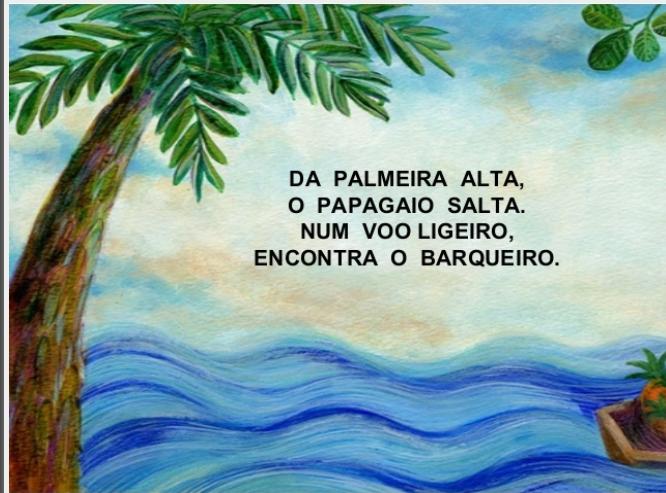 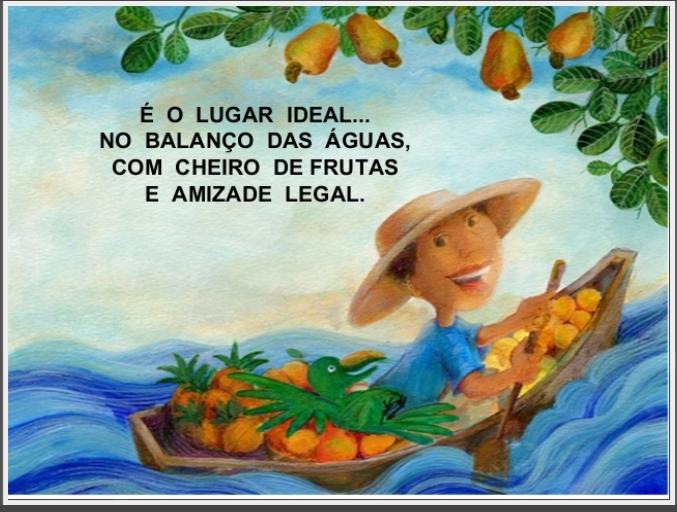 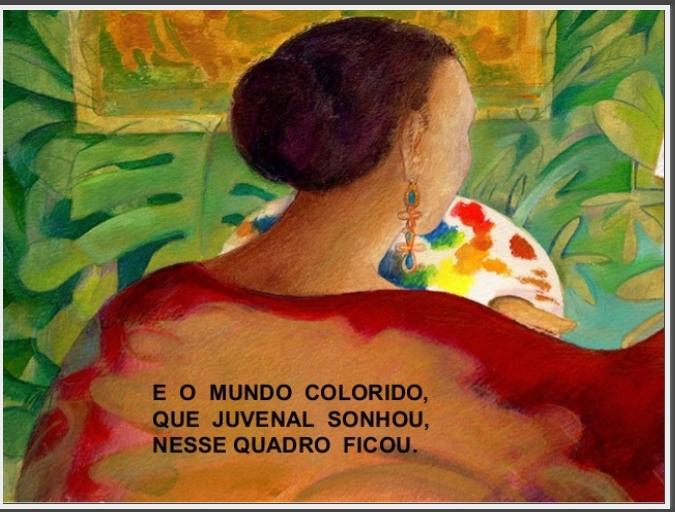 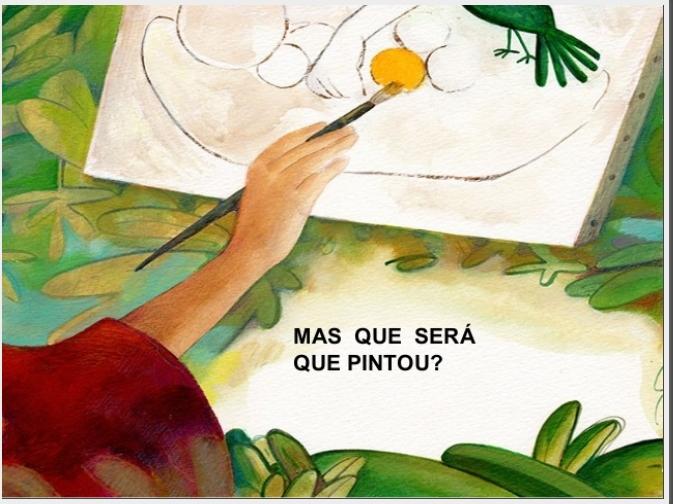 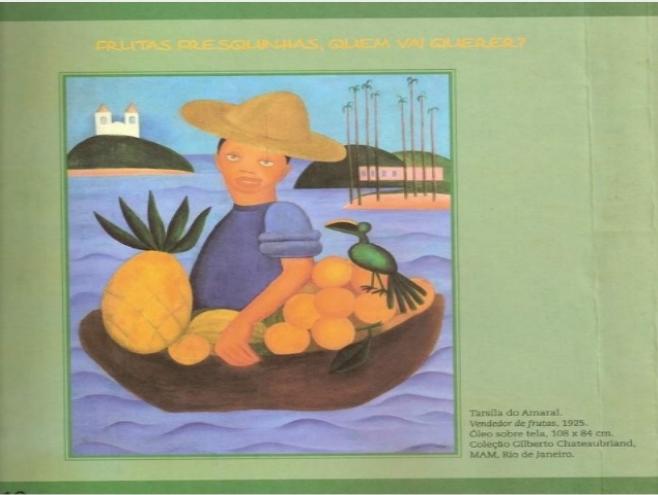 Querido aluno, após ter feito a leitura da história Tarsila e o papagaio Juvenal agora vamos realizar atividade.1 - ATIVIDADE: Copie a história Tarsila e o papagaio Juvenal, depois faça a ilustração da história no caderno de desenho. Copie a data e o título.Registre e mande fotos no particular da professora Marli.Bom trabalho!